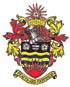    Joanna Richardson  Clerk to the Council___________________________________________________________________________ To the Mayor and Members of theHornsea Town Council						16th April 2024Ladies and Gentlemen,You are hereby summoned to attend a meeting of the Hornsea Town Council that will be held on Monday 22nd April 2024 at the rising of the Annual Town Meeting in the Town Hall council chamber to transact the business specified below.Yours faithfullyJ M Clerk of the CouncilA G E N D APUBLIC PARTICIPATION  Apologies for absence  2.	  Mayor’s Announcements 3.	Minutes 	i)	To receive and sign as a true record the Minutes of a 	meeting of the Hornsea Town Council held on Monday25th March 2024ii)	To receive and sign as a true record the Minutes of a meeting of the Parks, Cemeteries and Planning committee held on Monday 8th April 2024  iii)	To receive and sign as a true record the Minutes of an extraordinary meeting of the Hornsea Town Council held on Friday 12th April 20244.	i)	Declaration of Interests – To record declarations of interest by anymember of the council in respect of the agenda items below.  Members declaring interests should identify the agenda item and type of interest being declared in accordance with The Localism Act 2011, the Relevant Authorities (Disclosable Pecuniary Interests) Regulations 2012ii)	To note dispensations given to any member of the council in respect of the agenda items listed below5.	Town Clerk’s update6.	Police attendance/information – Police presence has been requested but cannot be confirmed7.	S137 Grant Funding requests – to receive recommendations from the Finance Working Group	i)	Hornsea Choir 	ii)	Hornsea U3A 8.	ERYC Funding – 80th Anniversary D Day9.	Hornsea Civic Society – offer of the “Whimbrel Plaque”10.	Tesco Stronger Starts funding11.	Re-lining – Cinema Street Car Park – to receive quotations12.	Repairs to Memorial Gardens footpaths – to receive a quotation13.	New Town Council vehicles – to receive quotations14.	Wall mounted display screen – to receive a quotation – Cllr A Tharratt15.	Banners – Town Hall16.	Bus Services17.	Accounts for payment April 2024 18.	Lets Go Hornsea  19.	Hornsea Area Regeneration Partnership20.     	East Riding of Yorkshire Council Items of InterestIn Pursuant to Section 1(2) of the Public Bodies (admissions to meetings) Act 1960 it is recommended that because of the confidential nature of the business to be transacted the public and press leave the meeting during consideration of the following matters21.	Personnel Committee - update6.30PM - MEMBERS ONLY – INFORMAL MEETING WITH COLIN WALKER - ERYC TRANSPORTATION SERVICES GROUP MANAGER – TO DISCUSS BUS SERVICES